Приложение № 2к постановлению администрации города Кемерово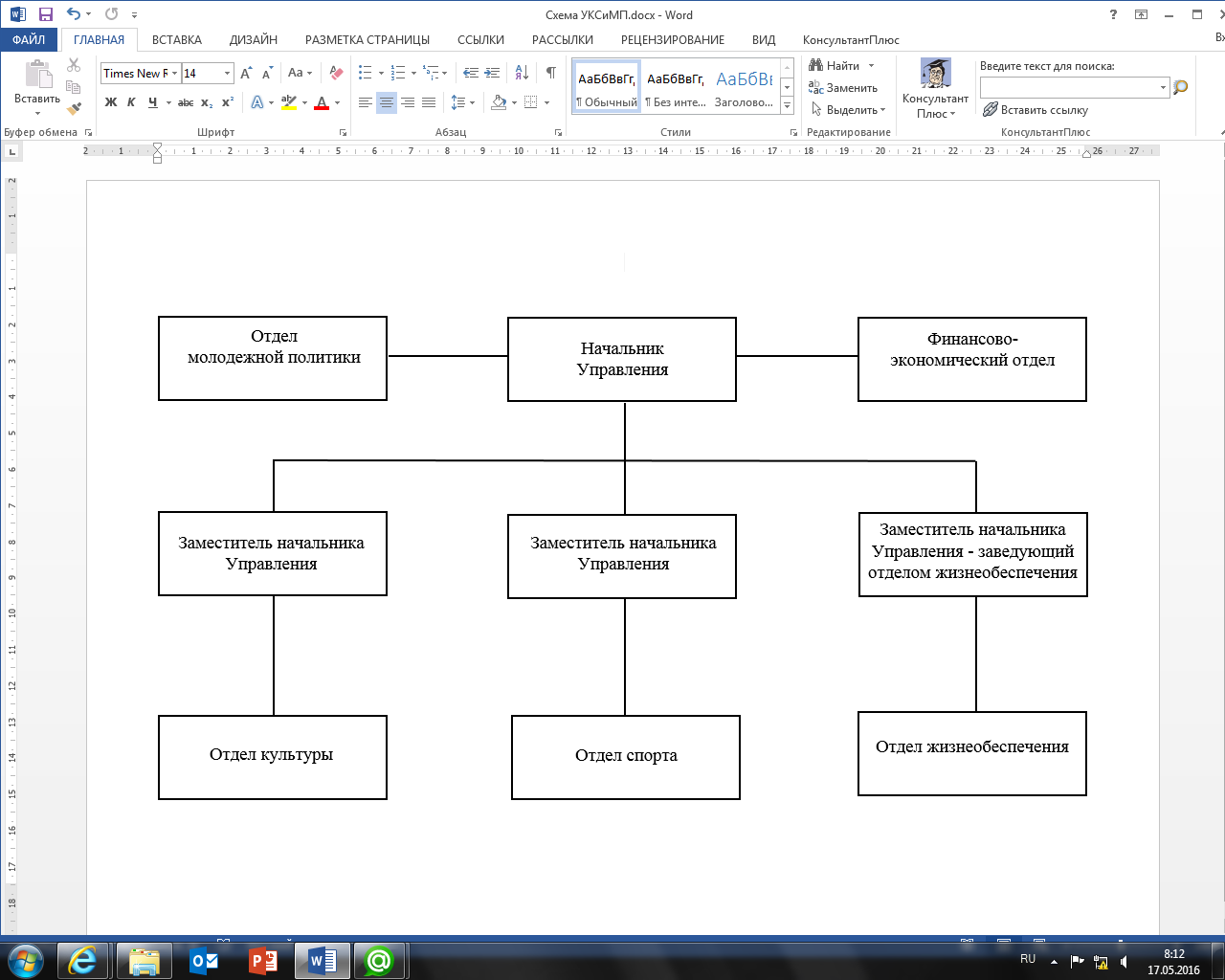 от 18.07.2016 №  1756Начальник управления делами                                                                                                                           В.И. Вылегжанина